Vsebinska in tehnična navodila za računalniško izmenjevanje podatkov o PRIPOMOČKIH (ARTIKLIH) KI SE ZAGOTAVLJAJO V SKLADU S  P  O  G  O  D  B  Oo izdaji (izposoji), servisiranju in vzdrževanju medicinskih pripomočkovKazaloKazalo	21.	Uvod	32.	Pravne podlage in vsebinska navodila	32.1.	Pravne podlage	32.2.	Vsebinska navodila	33.	Nabor in pomen podatkov	44.	Struktura podatkov	94.1.	Podatki o pošiljki, Pošiljatelj, SeznamMTP, Kontrolni zapis	94.2.	PodatkiOArtikluMTP	104.3.	Napake Artikel / Napake Rezervni deli za popravila / Napake Rezervni deli za vzdrževanje	125.	XML pretvornik in struktura podatkov za ASCII datoteko	136.	Kontrola podatkov na Zavodu in razreševanje napak	166.1.	Prvi sklop kontrol, tehnične kontrole	166.2.	Drugi sklop kontrol, vsebinske kontrole	167.	Pošiljanje podatkov (Dobavitelj  Zavod)	178.	Pošiljanje podatkov (Zavod  Dobavitelj)	179.	Naslov elektronskega predala Zavoda	1810.	Šifriranje podatkov	1811.	Prijava partnerjev, testiranje in uvedba izmenjevanja podatkov	1912.	Kontaktne osebe	1913.	Seznam šifrantov	2013.1.	Šifrant vrst MP	2013.2.	Šifrant proizvajalcev	2113.3.	Šifrant osnovnih enot mer	2113.4.	Šifrant osnovnih pakiranj	21UvodZavod izvaja računalniško izmenjavo podatkov o pripomočkih (artiklih) medicinskih pripomočkov (v nadaljevanju MP). Podatke o artiklih si Zavod izmenjuje v skladu s tem navodilom z dobavitelji medicinskih pripomočkov (v nadaljevanju dobavitelji), s katerimi ima sklenjeno Pogodbo o izdaji (izposoji), servisiranju in vzdrževanju medicinskih pripomočkov, na podlagi izvedenih javnih razpisov od leta 2010 dalje. Navedeni način izmenjave podatkov o artiklih je namenjen dobaviteljem, s katerimi ima Zavod sklenjeno Pogodbo o izdaji (izposoji), servisiranju in vzdrževanju medicinskih pripomočkov na podlagi razpisov od leta 2010 dalje.Dobavitelji Zavodu sporočajo podatke o novih artiklih in o artiklih, katere v bodoče ne bodo zagotavljali zavarovanim osebam v breme sredstev obveznega zdravstvenega zavarovanja (v nadaljevanju zaključeni artikli). Dobavitelji podatke o novih artiklih in podatke o zaključenih artiklih posredujejo v ločenih pošiljkah (datotekah).Izmenjava podatkov omogoča tudi posredovanje celotnega seznama artiklov MP (čistopis) od Zavoda k dobaviteljem. Dobavitelj za naročilo tega seznama posreduje zahtevo delavcu Zavoda na pristojni območni enoti, s katero je dobavitelj sklenil pogodbo. Dobavitelj zahtevo posreduje telefonsko ali po e-pošti.V nadaljevanju tega navodila je natančno predstavljen nabor in obveznost navajanja podatkov za posamezen pripomoček (artikel). V tem navodilu navedeni šifranti so objavljeni na Zavodovi spletni strani, področje Medicinski pripomočki.Pravne podlage in vsebinska navodilaPravne podlageNamen izvajanja tega navodila je, da v primerih, ko gre za spremembe v seznamu pripomočkov (artiklov) in vrst MP, komunikacija med dobaviteljem in Zavodom poteka v elektronski obliki. Vsebinska navodilaDobavitelj vse spremembe v zvezi s pripomočki (artikli) in vrstami MP posreduje v skladu s tem navodilom. V primerih uvrščanja novih pripomočkov (artiklov) za vrste MP, za katere ni določen cenovni standard oz. dnevni najem (torej velja dogovorjena cena s pogodbo), se najprej ugotavlja njihova funkcionalna ustreznost glede na medicinske kriterije, ki veljajo za posamezno vrsto MP in se dogovori pogodbena cena. Na podlagi ugotovljene funkcionalne ustreznosti in dogovorjene pogodbene cene se lahko v primerih teh pripomočkov dopolni veljavni seznam pripomočkov (artiklov).Nabor in pomen podatkovNabor podatkov je naslednji:Ena pošiljka vsebuje podatke enega dobavitelja. Dobavitelj je dolžan podatke posredovati urejene (sortirane) po šifrah vrst MP, znotraj šifer vrst MP pa po šifrah artiklov MP.Podrobno tipe in dolžine podatkov, kakor tudi možne nabore vrednosti in druge omejitve glede vsebine podatkov določata XML Shema in struktura ASCII datoteke.Struktura podatkovPodatki se pošiljajo na ZZZS v obliki XML dokumentov. V naslednji shemi je predstavljena struktura XML dokumenta, ki se uporablja za te potrebe.Podatki o pošiljki, Pošiljatelj, SeznamMTP, Kontrolni zapis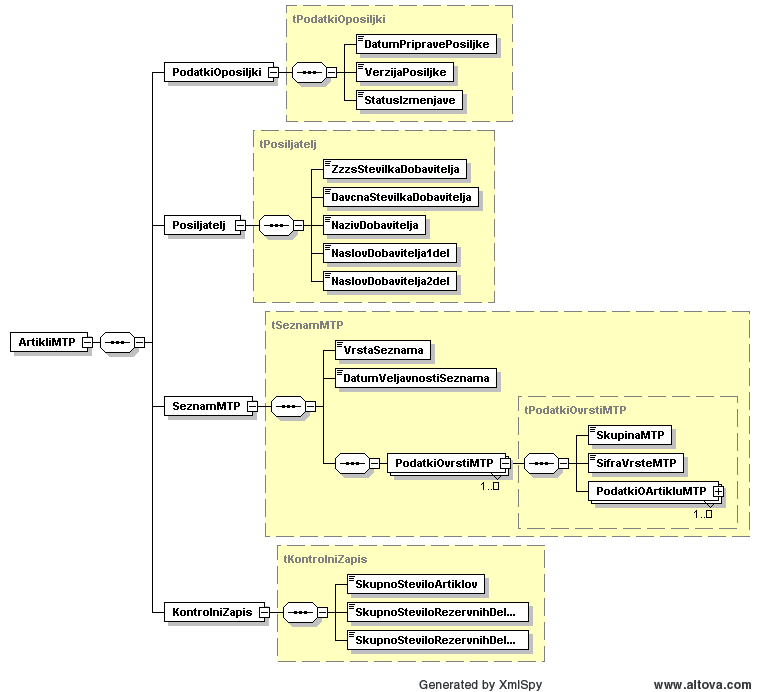 PodatkiOArtikluMTP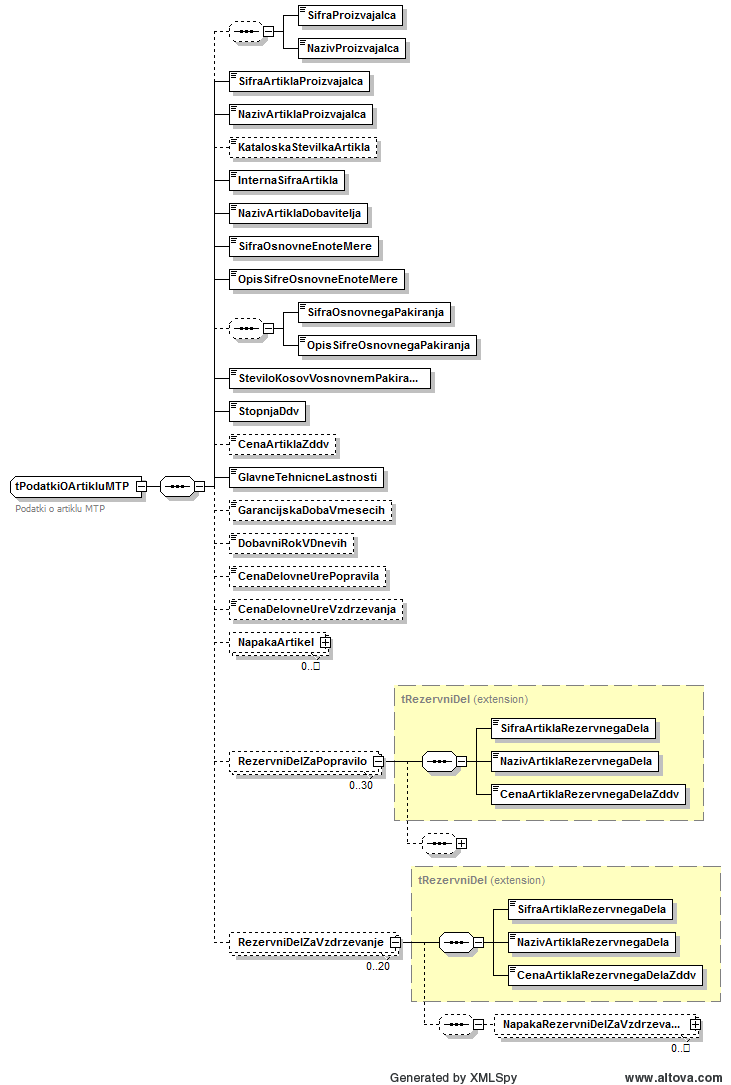 Napake Artikel / Napake Rezervni deli za popravila / Napake Rezervni deli za vzdrževanje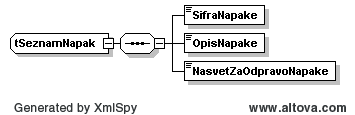 XML pretvornik in struktura podatkov za ASCII datotekoV nadaljevanju je podana struktura podatkov v ASCII obliki. Dobavitelji lahko pripravijo podatke v ASCII obliki, skladno s podano strukturo. Zavod dobaviteljem in njihovim SW hišam zagotavlja programski pretvornik za prevedbo podatkov iz ASCII oblike v XML. Pretvornik je pripravljen za klic iz ukazne vrstice, kar omogoča, da se pretvornik integrira v programsko opremo dobavitelja in se podatki pretvarjajo avtomatizirano. Pomen in formati podatkovnih tipov:IN  	celoštevilski; numeričen podatek; navaja se desno poravnano, brez vodilnih ničel; če je dolžina podatka krajša od dovoljene, je potrebno na levi strani dodati presledkeIN/VN	celoštevilski; numeričen podatek; navaja se desno poravnano; če je dolžina podatka krajša od dovoljene, je potrebno dodati vodilne ničleTX  	alfanumeričen podatek; navaja se levo poravnano; piše se z velikimi črkami; če je podatek krajši od dovoljene dolžine je potrebno na koncu dodati presledkeDT  	datumski podatek; navaja se levo poravnano; piše se v formatu LLLL-MM-DD, kjer so DD dan, MM mesec in LLLL letoDE  	numeričen podatek, pri dolžini podatka prva številka označuje seštevek celih in decimalnih mest, druga številka pa število decimalnih mest, navaja se desno poravnano, če je dolžina podatka krajša od dovoljene je potrebno dodati vodilne ničle, število se navaja brez decimalne vejice ali pike.Zapisi v ASCII datoteki se morajo navajati po naslednjem vrstnem redu:....Vsak zapis v datoteki mora biti zaključen z znakoma CR in LF.Kontrola podatkov na Zavodu in razreševanje napakZavod prejete podatke podrobno kontrolira.Prvi sklop kontrol, tehnične kontrolePrvi sklop kontrol so tehnične kontrole:Preverjanje pravilnosti navajanja podatkov v Zadevi (Subject) sporočila.Preverjanje pravilnosti šifriranja in elektronskega podpisa in ugotavljanje avtentičnosti pošiljatelja (skladnost s podatki dobavitelja v datoteki).Preverjanje verzije pošiljke, da je skladna s trenutno veljavno verzijo XML Sheme.Preverjanje statusa izmenjave (testna izmenjava, produkcijska izmenjava).Preverjanje pravilnosti oblike podatkov v XML dokumentu po XML shemi.Na podlagi izvedenih tehničnih kontrol bo Zavod za vsako prejeto pošiljko pripravil prvo povratno elektronsko sporočilo, v kateri bo dobavitelja obvestil o prejemu podatkov in o rezultatih tehničnih kontrol nad podatki. V primeru uspešnega prejema bo Zavod posredoval obvestilo:Vaši podatki so bili uspešno sprejeti.V primeru neuspešnega prejema bo Zavod posredoval obvestilo:Vaši podatki niso bili uspešno sprejeti. »Opis napake«.V primeru da bodo podatki tehnično nepravilni (ugotovljene napake pri tehničnih kontrolah), bo Zavod zavrnil celo pošiljko. V povratnem elektronskem sporočilu bo Zavod navedel vzrok napake. Dobavitelj bo podatke lahko popravil in pošiljko poslal ponovno. Povratno elektronsko sporočilo bo Zavod naslovil na elektronske naslove dobaviteljev, iz katerih so bili podatki poslani na Zavod.Drugi sklop kontrol, vsebinske kontroleDrugi sklop kontrol so vsebinske kontrole. Vse napake, ki nastanejo pri vsebinskih kontrolah, posreduje Zavod dobavitelju v drugi povratni pošiljki. Pri vsaki napaki posreduje opis napake in nasvet za odpravo napake.Vsebinske kontrole:Preverjanje veljavnost pogodbe dobavitelja.Preverjanje veljavnosti šifer glede na šifrante (šifrant skupine MP, šifrant vrst MP, šifrant proizvajalcev, šifrant osnovnih enot mer, šifrant pakiranj…).Preverjanje navajanja podatka o garancijski dobi in dobavnem roku (glede na vrsto pripomočka).Preverjanje navajanja podatka o delovni uri za popravila in delovni uri za vzdrževanje (glede na vrsto pripomočka).Preverjanje podvojenosti šifer artiklov znotraj vrst MP.Preverjanje cen rezervnih delov za popravila.Po izvedenih vsebinskih kontrolah se dobavitelju posreduje drugo povratno sporočilo. Drugo povratno sporočilo vsebuje seznam vseh artiklov z napakami in seznam artiklov, pri katerih niso bile ugotovljene napake.V kolikor dobavitelj posreduje seznam novih artiklov, bo v drugem povratnem sporočilu (po kontroli podatkov) in potrditvi pošiljke odgovorne osebe na Zavodu obveščen o datumu veljavnosti novih artiklov. V kolikor dobavitelj posreduje seznam zaključenih artiklov, bo v drugem povratnem sporočilu (po kontroli podatkov) in potrditvi pošiljke odgovorne osebe na Zavodu obveščen o datumu, od katerega dalje ne more zagotavljati artiklov v breme sredstev OZZ. Pri artiklih, kjer so bile ugotovljene napake, se dobavitelju posredujejo napake. Artikli z napakami ne bodo uvrščeni v veljavni seznam artiklov v skladu s pogodbo dobavitelja oz. ne bodo zaključeni.Pošiljanje podatkov (Dobavitelj  Zavod)Podatke dobavitelji pošiljajo po običajni elektronski pošti. Pri pošiljanju podatkov o artiklih se v predmet pošiljke (angl. Subject) navaja naslednji tekst:IARTxxxxxxxxxkjer je xxxxxxxxx 9 mestna ZZZS številka pogodbenega dobavitelja, ki mora biti desno poravnana in z vodečimi ničlami. Predpona IART je konstanta in se mora navesti z velikimi črkami.Poimenovanje datotek, ki so pripete v elektronsko sporočilo je poljubno. Končnica datotek je ».ZIP« (glej poglavje 10 o šifriranju podatkov).Pošiljanje podatkov (Zavod  Dobavitelj)Zavod dobavitelju pošilja sezname artiklov: povratne informacije o izvedenih kontrolah podatkov o artiklih in na zahtevo dobavitelja celoten trenutno veljaven seznam artiklov.Pri pošiljanju podatkov o artiklih MP bo Zavod v predmet pošiljke (Zadeva / Subject) navedel naslednji tekst:IARTxxxxxxxxx  »Tekst«kjer je xxxxxxxxx 9 mestna ZZZS številka dobavitelja (desno poravnana in z vodečimi ničlami). Predpona IART je konstanta. »Tekst« je odvisen od vrste seznama.Primeri poimenovanja pošiljke v Subjectu:Povratna elektronska sporočila s povratnimi pošiljkami, ki bodo vsebovale rezultate vsebinskih kontrol (in sezname vseh artiklov), pa bo Zavod naslovil na elektronske naslove, ki so jih dobavitelji navedli v ponudbi javnega razpisa za dobavitelje.Naslov elektronskega predala ZavodaNaslov elektronskega predala za testno izmenjevanje podatkov:test_mtp_artikli@b2b.zzzs.siNa ta elektronski naslov se pošiljajo vse pošiljke v obdobju testiranja računalniškegaizmenjevanja podatkov pred prehodom v redni način izmenjevanja.Naslov elektronskega predala za redno izmenjevanje podatkovmtp_artikli@b2b.zzzs.siNa ta elektronski naslov se pošiljajo pošiljke v rednem (produkcijskem) načinu izmenjevanjapodatkov.  Šifriranje podatkovZavod je za računalniško izmenjavo datotek s podatki o artiklih za zaščito podatkov do 1. februarja 2022, uporabljal orodje PGP verzija 2.6.3. Ker pa to orodje ni bilo več podprto v Microsoft Windows 10, smo ga nadomestili s programskim orodjem 7ZIP.7ZIP je odprtokodno, brezplačno orodje za komprimiranje datotek, ki omogoča tudi zaščito (šifriranje) datotek, s čimer se zagotovi varnost podatkov.Novi partnerji v računalniškem izmenjevanju podatkov na podlagi prijave dobijo geslo, s katerim zaščitijo datoteko, ki jo pošljejo na Zavod. Enako zaščiteno datoteko dobijo tudi vrnjeno.Podrobnejša navodila glede uporabe programske opreme 7ZIP so na voljo na spletnih straneh Zavoda.Prijava partnerjev, testiranje in uvedba izmenjevanja podatkovPrijava v nov sistem računalniškega izmenjevanja podatkov ni potrebna. Izmenjava vključuje vse pogodbene dobavitelje, ki so bili izbrani na javnih razpisih od 2010 dalje.Kontaktne osebeKontaktne osebe za vsebinska vprašanja:V zvezi z vsebinskimi vprašanji se dobavitelj obrne na odgovorno osebo na območni enoti Zavoda, kjer je dobavitelj podpisal pogodbo. Kontaktni osebi za vsebinska vprašanja:Alenka Sintič	ZZZS, Direkcija, Miklošičeva 24, 1507 Ljubljana	tel.: 01/30-77-578	e-pošta: mp@zzzs.siMirjana Miljković-Logar	ZZZS, Direkcija, Miklošičeva 24, 1507 Ljubljana	tel.: 01/30-77-358	e-pošta: mp@zzzs.siKontaktni osebi za tehnično podporo:Sonja Klančnik	ZZZS PE Informacijski center, Miklošičeva 24, 1507 Ljubljana	tel.: 01/30-77-481	e-pošta: sonja.klancnik@zzzs.siBoris Brence	ZZZS PE Informacijski center, Miklošičeva 24, 1507 Ljubljana	tel.: 01/30-77-513	e-pošta: boris.brence@zzzs.siKontaktni osebi za gesla in 7ZIP:Dejan Došenović	ZZZS PE Informacijski center, Miklošičeva 24, 1507 Ljubljana	tel.: 01/30-77-405	e-pošta: dejan.dosenovic@zzzs.siDenis Redžić	ZZZS PE Informacijski center, Miklošičeva 24, 1507 Ljubljana	tel.: 01/30-77-428	e-pošta: denis.redzic@zzzs.siSeznam šifrantovNavedeni so šifranti, ki se uporabljajo pri pošiljanju podatkov o artiklih MP. Šifranti so pripravljeni v Excelovih preglednicah in objavljeni na Zavodovi spletni strani. Šifrant vrst MPŠifrant proizvajalcevŠifrant osnovnih enot merŠifrant osnovnih pakiranjVerzijaDatum spremembeAvtorOpis1.julij 2011ZZZSPrva verzija navodila.2.december 2012ZZZSSpremembe pri navajanju določenih šifer pripomočkov in navajanju podatka šifre artikla (proizvajalec/ponudnik).3.september 2017ZZZSMožnost posredovanja večjega števila rezervnih delov.4. april 2021ZZZSSprememba pri navajanju šifre osnovnih enot mere.5.marec 2023ZZZSZamenjava PGP s 7ZIP (redakcijska dopolnitev).Naziv poljaPomen polja in pravila za navajanje podatkovPodatki o pošiljkiDatum priprave pošiljkeDatum priprave podatkov pošiljke.Verzija pošiljkeVerzija pošiljke označuje verzijo XML sheme. Če se bo spremenila struktura XML dokumenta ali se bodo spremenila pravila za navajanje podatkov v dokumentu, bo objavljena nova XML shema, kjer bo potrebno v tem polju navajati novo številko verzije pošiljke. Trenutna verzija pošiljke je 0002.Status izmenjaveDoloča, ali gre za testne ali produkcijske podatke. Pri testnih pošiljkah se polje polni z vrednostjo 01, pri produkcijskih podatkih pa z vrednostjo 11.Podatki o pošiljateljuPodatki o pošiljateljuZZZS številka dobaviteljaZZZS številka dobavitelja (ne vpisuje se ZZZS številka izdajnih mest).ZZZS številka dobavitelja je navedena med matičnimi podatki dobavitelja v pogodbi in v Prilogi št. 1 k pogodbi z dobaviteljem.Dobavitelj ZZZS številko dobavitelja uporablja tudi pri zapisu podatkov o izdanih MP v on-line sistem.Davčna številka dobavitelja MPDavčna številka dobavitelja.Naziv dobavitelja MPNaziv dobavitelja, kakor je naveden v poslovnem registru RS (AJPES).Naslov dobavitelja MP – 1. delNaslov dobavitelja - ulica, hišna številka, dodatek k hišni številki.Naslov dobavitelja MP – 2. delNaslov dobavitelja - poštna številka in naziv pošte.Seznam MPSeznam MPVrsta seznamaDoloča vrsto seznama za posredovanje podatkov o artiklih.Dobavitelji pri posredovanju podatkov o artiklih opredelijo eno vrsto seznama:1 - Podatki o novih artiklih. Dobavitelj posreduje seznam novih artiklov, katere bo zagotavljal zavarovanim osebam in še niso v veljavnem seznamu pripomočkov (artiklov) pri dobavitelju.2 - Podatki o zaključenih artiklih. Dobavitelj posreduje seznam artiklov katere, v bodoče ne bo zagotavljal zavarovanim osebam. 3 - Podatki o novih artiklih, ni določen cenovni standard. Dobavitelj posreduje seznam novih artiklov, katere bo zagotavljal zavarovanim osebam. Pri tej vrsti seznama se posreduje seznam artiklov za katere ni določen cenovni standard. Seznam teh pripomočkov je naveden v šifrantu vrst MP, ki je objavljen na spletni strani Zavoda.4 - Seznam vseh artiklov (veljavnih artiklov). Zavod bo dobaviteljem na njihovo zahtevo posredoval veljavni seznam (čistopis) vseh pripomočkov (artiklov), ki je v skladu s pogodbo.Datum veljavnosti seznamaNovi artikli (vrsta seznama 1 in 3)Datum veljavnosti seznama pri novih artiklih opredeljuje s strani dobavitelja predlagani datum, s katerim naj bodo novi artikli dodani v seznam artiklov pri dobavitelju.Datum mora biti opredeljen vnaprej in mora biti enak prvemu dnevu dekade. Možni so naslednji datumi: 01., 11. in 21. dan v mesecu.Odgovorna oseba na Zavodu bo lahko ob kontroli vsebine pošiljke popravila datum veljavnosti seznama. Dobavitelj bo v drugem povratnem sporočilu (po kontroli podatkov) in potrditvi pošiljke odgovorne osebe na Zavodu obveščen o datumu veljavnosti novih artiklov. Zaključeni artikli (vrsta seznama 2)Datum veljavnosti seznama pri zaključenih artiklih opredeljuje datum s katerim bo dobavitelj prenehal zagotavljati artikle.Datum mora biti opredeljen vnaprej in mora biti enak prvemu dnevu dekade. Možni so naslednji datumi: 01., 11. in 21. dan v mesecu.Odgovorna oseba na Zavodu bo lahko ob kontroli vsebine pošiljke popravila datum zaključka zagotavljanja artiklov. Dobavitelj bo v drugem povratnem sporočilu (po kontroli podatkov) in potrditvi pošiljke odgovorne osebe na Zavodu obveščen o datumu, od katerega dalje ne more zagotavljati artiklov v breme sredstev OZZ. Seznam vseh artiklov (vrsta seznama 4)Datum veljavnosti seznama opredeljuje datum priprave seznama v Zavodovi evidenci (stanje seznama veljavnih artiklov na datum priprave seznama).Podatki o vrsti MPPodatki o vrsti MPSkupina MPŠifra skupine pripomočka.Šifra vrste MPŠifra vrste pripomočka. Navede se štiri mestna šifra pripomočka. Veljaven šifrant vrst pripomočkov je objavljen na Zavodovi spletni strani.Podatki o artiklu MPPodatki o artiklu MPŠifra proizvajalcaProizvajalec je pravna ali fizična oseba, ki je odgovorna za načrt in varnost pripomočka oz. pravna ali fizična oseba, ki je pripomoček opremila z oznako CE in ga poslala na trg EU. V primeru, če je proizvajalec iz države, ki ni članica EU, se vnese podatek o zastopniku v EU, ki je po predpisih EU odgovoren za  medicinski pripomoček - proizvod.Vnese se šifra proizvajalca iz šifranta proizvajalcev, ki je objavljen na spletni strani Zavoda. Za vzdrževanje šifranta proizvajalcev je zadolžen Zavod. Če proizvajalca ni v šifrantu, posredujte e-pošto za dopolnitev šifranta. Elektronsko pošto posredujte na naslov mp@zzzs.si. V Zadevo sporočila navedite: Dopolnitev šifranta proizvajalcev. V telo sporočila navedite natančen naziv proizvajalca.Odgovorna oseba na Zavodu bo dopolnila šifrant proizvajalcev in ga najpozneje v treh delovnih dneh od datuma prejema zahteve za dopolnitev objavila na Zavodovi spletni strani.Če je proizvajalec artikla dobavitelj, ki posreduje seznam, se šifra proizvajalca ne navaja.Naziv proizvajalcaNaziv proizvajalca iz šifranta proizvajalcev, ki je priloga tega navodila.Če je proizvajalec artikla dobavitelj, ki posreduje seznam, se naziv proizvajalca ne navaja.Šifra artikla pripomočka kot jo je določil proizvajalecNavesti je potrebno šifro artikla, kot jo je določil proizvajalec.V primerih, da je proizvajalec za različne izvedbe (npr. zaradi različnih velikosti, dimenzij... ) istega artikla določil različne šifre, je potrebno vnesti šifro za vsak artikel posebej. Podatek o šifri artikla se ne vnaša za pripomočke, ki so za posamezno zavarovano osebo individualno izdelani (proteze, ortoze, ortopedski čevlji, očala …). Pri teh pripomočkih se navede oznaka: INDIVIDUUM. Seznam teh pripomočkov je naveden v šifrantu vrst MP, ki je objavljen na spletni strani Zavoda. Šifre teh pripomočkov so, opredeljene z oznako »NE« (podatek  »Interna šifra artikla«).Naziv artikla pripomočka kot ga je določil proizvajalecNaziv artikla pripomočka kot ga je določil proizvajalec.Pri pripomočkih, ki so za posamezno zavarovano osebo individualno izdelani, se v nazivu artikla navede: INDIVIDUALNO IZDELAN OZ. PRILAGOJEN.Kataloška številka artikla Kataloška številka artikla se vnese za tiste artikle, kjer kataloška številka artikla obstaja in se identifikacija lahko ugotovi iz kataloga.Interna šifra artiklaInterna šifra artikla enolično določa artikel v šifrantu artiklov pri dobavitelju.Interna šifra artikla se uporablja pri izmenjavi podatkov z Zavodom. Obvezno: Interna šifra artikla za nove pripomočke (artikle) je numeričen znak.Pri pripomočkih z oznako Interna šifra artikla »NE« v šifrantu vrst MP, ki je objavljen na spletni strani Zavoda, se kot interna šifra artikla navede 9999999999999.Naziv artikla pripomočka kot ga je določil ponudnik MPNaziv artikla pripomočka, kot ga dobavitelj uporablja v  blagovnem prometu v Sloveniji.Pri pripomočkih, ki so individualno izdelani, se navede:INDIVIDUALNO IZDELAN OZ. PRILAGOJEN.Šifra osnovne enote mereŠifre osnovnih enot mere so opredeljene v šifrantu, ki je objavljen na spletni strani Zavoda.Za vzdrževanje šifranta je zadolžen Zavod. Praviloma je osnovna enota mere 1 KOS . »PAR« je osnovna enota mere za individualno izdelane čevlje (0431), individualno izdelane čevlje – zahtevnejše (0436), individualno izdelane čevlje - najzahtevnejše (0437), ortopedske čevlje po Ponsetijevi metodi (0438) in bergla - par (0502).»KOMPLET« je osnovna enota mere pri aparatu za določanje glukoze v krvi (1231) in pri gelu za zaščito ustne sluznice za 7 dni (1804).»SET« je osnovna enota mere za sterilne sete (1719, 1720, 1721).Opis šifre osnovne enote mereOpis osnovne enote mere.Vnese se opis šifre osnovne enote mere iz šifranta osnovnih enot mer. Za vzdrževanje šifranta je zadolžen Zavod.Šifra osnovnega pakiranjaŠifre osnovnega pakiranja so opredeljene v šifrantu, ki je objavljen na spletni strani Zavoda.Za vzdrževanje šifranta je zadolžen Zavod.Osnovno pakiranje je prvo naslednje pakiranje osnovne enote mere, kot npr. škatla, ovoj-omot,..Podatek se vnaša samo za pripomočke potrošnega značaja. Šifre teh pripomočkov so v šifrantu vrst MP, ki je objavljen na spletni strani Zavoda. Te šifre so opredeljene z oznako »Šifra se navaja« (podatek »Šifra osnovnega pakiranja«).Opis šifre osnovnega pakiranjaOpis šifre osnovnega pakiranja.Vnese se opis šifre osnovnega pakiranja iz šifranta. Za vzdrževanje šifranta je zadolžen Zavod.Število kosov v osnovnem pakiranjuVnese se število kosov osnovne enote mere v osnovnem (prvem naslednjem) pakiranju.Stopnja DDVVnese se stopnja DDV za artikel (9,50 ali 22,00.)Cena artikla z DDVVnese se cena artikla z DDV za pripomočke, za katere ni določen cenovni standard.Šifre teh pripomočkov so v šifrantu MP, ki je objavljen na spletni strani Zavoda, opredeljene z oznako »Dobavitelj navede ceno« (podatek »Oznaka vrste cene«). Za vrste pripomočkov, za katere je določen cenovni standard oz. dnevni najem, se upošteva vrednost cenovnega standarda.Glavne tehnične lastnosti pripomočkaVnesejo se glavne tehnične značilnosti pripomočka, kot jih je določil proizvajalec oz. kratek opis funkcije in materialov.Za posamezni artikel je potrebno navesti najpomembnejše tehnične značilnosti, kot  so:velikost, dimenzija, premer;način izvedbe;material artikla;način delovanja pripomočka.Opis značilnosti mora biti naveden v slovenskem jeziku. Ni dovoljeno krajšanje besed.Garancijska doba v mesecih Garancijska doba se posreduje za pripomočke, ki se vzdržujejo in popravljajo v breme OZZ in niso predmet izposoje.Podatek se navede v mesecih.Šifre teh pripomočkov so v šifrantu MP, ki je objavljen na spletni strani Zavoda, opredeljene z oznako »Se vzdržuje in popravlja« (podatek »Popravilo/Vzdrževanje«).Dobavni rok v dnevihDobavni rok  se posreduje za pripomočke, kjer dobavitelj navede ceno in/ali se interna šifra artikla ne navaja:Šifre teh pripomočkov so v šifrantu MP, ki je objavljen na spletni strani Zavoda, opredeljene z oznako »NE« (podatek »Interna šifra artikla«) in/aliŠifre teh pripomočkov so v šifrantu MP, ki je objavljen na spletni strani Zavoda, opredeljene z oznako »Dobavitelj navede ceno« (podatek »Oznaka vrste cene«).Cena delovne ure – popravilaCena delovne ure se navaja pri  pripomočkih, ki se lahko na račun sredstev obveznega zdravstvenega zavarovanja popravljajo in so predmet samo izdaje (v primerih izposoje torej ne). Cena delovne ure je 21,70 EUR.Šifre teh pripomočkov so v šifrantu MP, ki je objavljen na spletni strani Zavoda, opredeljene z oznako »Se vzdržuje in popravlja« (podatek »Popravilo/Vzdrževanje«).Cena delovne ure – vzdrževanjeCena delovne ure se navaja pri  pripomočkih, ki se lahko na račun sredstev obveznega zdravstvenega zavarovanja vzdržujejo in so predmet samo izdaje (v primerih izposoje torej ne).Cena delovne ure je 21,70 EUR.. Šifre teh pripomočkov so v šifrantu MP, ki je objavljen na spletni strani Zavoda, opredeljene z oznako »Se vzdržuje in popravlja« (podatek »Popravilo/Vzdrževanje«).Napake – artikel(Tega sklopa podatkov ponudnik MP ne navaja. Uporablja se le za povratne pošiljke Zavoda, Zavod sporoča napake v podatkih.)Napake – artikel(Tega sklopa podatkov ponudnik MP ne navaja. Uporablja se le za povratne pošiljke Zavoda, Zavod sporoča napake v podatkih.)Šifra napakeŠifra napake pri kontroli podatkovOpis napakeOpis napakeNasvet za odpravo napakNasvet za odpravo napakePodatki o artiklu MP – rezervni deli za popravila Podatki o artiklu MP – rezervni deli za popravila Šifra artikla rezervnega dela – popravilaVnese se interna šifra artikla rezervnega dela za popravila, ki se uporablja pri izmenjavi podatkov z Zavodom. Navede se lahko največ 30 najpomembnejših rezervnih delov, katerih vrednost presega 10,00 EUR.Za vsako popravilo ali zamenjavo dela je potrebno določiti enolično šifro.Šifre teh pripomočkov so v šifrantu MP, ki je objavljen na spletni strani Zavoda,  opredeljene z oznako »Se vzdržuje in popravlja« (podatek  »Popravilo/Vzdrževanje«).Pri dodajanju rezervnih delov za artikle, ki so že v pogodbi je potrebno najprej zaključiti artikel in potem istovrstnega z večjim številom rezervnih delov ponovno dodati.Naziv artikla rezervnega dela – popravilaVnese se naziv artikla rezervnega dela za popravila, ki se uporablja pri izmenjavi podatkov z Zavodom. Podatek se navaja le za pripomočke, ki se popravljajo.Cena artikla rezervnega dela – popravila z DDVNavede se cena rezervnega dela za popravila. Napake – rezervni deli za popravila(Tega sklopa podatkov ponudnik MP ne navaja. Uporablja se za povratne pošiljke Zavoda, Zavod sporoča napake v podatkih.)Napake – rezervni deli za popravila(Tega sklopa podatkov ponudnik MP ne navaja. Uporablja se za povratne pošiljke Zavoda, Zavod sporoča napake v podatkih.)Šifra napakeŠifra napake pri kontroli podatkovOpis napakeOpis napakeNasvet za odpravo napakNasvet za odpravo napakePodatki o artiklu MP – rezervni deli za vzdrževanje Podatki o artiklu MP – rezervni deli za vzdrževanje Šifra artikla rezervnega dela – vzdrževanjeVnese se interna šifra artikla rezervnega dela za vzdrževanje, ki se uporablja pri izmenjavi podatkov z Zavodom. Navede se lahko največ 20 najpomembnejših rezervnih delov,Za vsako vzdrževanje je potrebno določiti enolično šifro.Šifre teh pripomočkov so v šifrantu MP, ki je objavljen na spletni strani Zavoda, opredeljene z oznako »Se vzdržuje in popravlja« (podatek »Popravilo/Vzdrževanje«).Pri dodajanju rezervnih delov za artikle, ki so že v pogodbi je potrebno najprej zaključiti artikel in potem istovrstnega z večjim številom rezervnih delov ponovno dodati..Naziv artikla rezervnega dela – vzdrževanjeVnese se naziv artikla rezervnega dela za popravila, ki se uporablja pri izmenjavi podatkov z Zavodom. Podatek se navaja le za pripomočke, ki se vzdržujejo.Cena artikla rezervnega dela – vzdrževanje z DDVNavede se cena rezervnega dela za vzdrževanje. Napake – rezervni deli za vzdrževanje(Tega sklopa podatkov ponudnik MP ne navaja. Uporablja se za povratne pošiljke Zavoda, Zavod sporoča napake v podatkih.)Napake – rezervni deli za vzdrževanje(Tega sklopa podatkov ponudnik MP ne navaja. Uporablja se za povratne pošiljke Zavoda, Zavod sporoča napake v podatkih.)Šifra napakeŠifra napake pri kontroli podatkov.Opis napakeOpis napake.Nasvet za odpravo napakNasvet za odpravo napake.Kontrolni zapisKontrolni zapisSkupno število zapisovSkupno število artiklov.Skupno število rezervnih delov – popravilaSkupno število rezervnih delov za popravila.Če rezervni deli za popravila niso navedeni se v polje polni 0.Skupno število rezervnih delov – vzdrževanjaSkupno število rezervnih delov za vzdrževanja.Če rezervni deli za popravila niso navedeni se v polje polni 0.PozicijaŠtevilka in naziv poljaPodatkovni tipDolžinaObveznostPodatki o pošiljki (1..1)Podatki o pošiljki (1..1)Podatki o pošiljki (1..1)Podatki o pošiljki (1..1)Podatki o pošiljki (1..1)1 – 1Vrsta zapisa - pošiljka (polni z vrednostjo »0«) TX1DA2 - 11Datum priprave pošiljkeDT10DA12 – 15Verzija pošiljkeIN/VN4DA16 – 17Status izmenjaveIN/VN2DAPodatki o pošiljatelju (1..1)Podatki o pošiljatelju (1..1)Podatki o pošiljatelju (1..1)Podatki o pošiljatelju (1..1)Podatki o pošiljatelju (1..1)1 – 1Vrsta zapisa – pošiljatelj (polni z vrednostjo »1«) TX1DA2 – 10ZZZS številka dobavitelja IN9DA11 – 19Davčna številka dobavitelja TX9DA20 – 269Naziv dobavitelja TX250DA270 – 319Naslov dobavitelja – 1.delTX50DA320 – 369Naslov dobavitelja  – 2.delTX50DASeznam MP (1..1)Seznam MP (1..1)Seznam MP (1..1)Seznam MP (1..1)Seznam MP (1..1)1 – 1Vrsta zapisa – seznam MP (polni z vrednostjo »O«)TX1DA2 – 3Vrsta seznamaIN/VN2DA4 – 13Datum veljavnosti seznamaDT10DAPodatki o vrsti MP (1..n)Podatki o vrsti MP (1..n)Podatki o vrsti MP (1..n)Podatki o vrsti MP (1..n)Podatki o vrsti MP (1..n)1 – 1Vrsta zapisa – šifra vrste MP (polni z vrednostjo »M«)TX1DA2 – 3Šifra skupine MPIN/VN2DA4 – 7Šifra vrste MPIN/VN4DAPodatki o artiklu  MP (1..n)Podatki o artiklu  MP (1..n)Podatki o artiklu  MP (1..n)Podatki o artiklu  MP (1..n)Podatki o artiklu  MP (1..n)1 – 1Vrsta zapisa – šifra vrste MP (polni z vrednostjo »S«)TX1DA2 – 5Šifra proizvajalcaIN4NE6 – 125Naziv proizvajalcaTX120NE126 – 155Šifra artikla pripomočka kot je določil proizvajalecTX30DA156 – 215Naziv artikla pripomočka kot je določil proizvajalec TX60DA216 – 245Kataloška številka artiklaTX30NE246 – 258Interna šifra artiklaIN13DA259 – 318Naziv artikla pripomočka kot ga je določil dobavitelj TX60DA319 – 321Šifra osnovne enote mereIN3DA322 – 361Opis šifre osnovne enote mereTX40DA362 – 364Šifra osnovnega pakiranjaIN3NE365 – 404Opis šifre osnovnega pakiranjaTX40NE405 – 410Število kosov v osnovnem pakiranjuIN6DA411 – 415Stopnja DDVDE5,2DA416 – 424Cena artikla z DDVDE9,2NE425 – 924Glavne tehnične lastnosti pripomočkaTX500DA925 – 927Garancijska doba v mesecih IN3NE928 – 930Dobavni rok v dnevihIN3NE931 – 935Cena delovne ure – popravilaDE5,2NE936 – 940Cena delovne ure – vzdrževanjeDE5,2NENapake – artikel (0..n)(Tega sklopa podatkov ponudnik MP ne navaja. Uporablja se le za povratne pošiljke Zavoda, Zavod sporoča napake v podatkih.)Napake – artikel (0..n)(Tega sklopa podatkov ponudnik MP ne navaja. Uporablja se le za povratne pošiljke Zavoda, Zavod sporoča napake v podatkih.)Napake – artikel (0..n)(Tega sklopa podatkov ponudnik MP ne navaja. Uporablja se le za povratne pošiljke Zavoda, Zavod sporoča napake v podatkih.)Napake – artikel (0..n)(Tega sklopa podatkov ponudnik MP ne navaja. Uporablja se le za povratne pošiljke Zavoda, Zavod sporoča napake v podatkih.)Napake – artikel (0..n)(Tega sklopa podatkov ponudnik MP ne navaja. Uporablja se le za povratne pošiljke Zavoda, Zavod sporoča napake v podatkih.)1 – 1Vrsta zapisa – napake (polni z vrednostjo »A«)TX1DA2 – 4Šifra napakeIN3DA5 – 124Opis napakeTX120DA125 – 244Nasvet za odpravo napakTX120DAPodatki o artiklu  MP – rezervni deli za popravila  (0..30)Podatki o artiklu  MP – rezervni deli za popravila  (0..30)Podatki o artiklu  MP – rezervni deli za popravila  (0..30)Podatki o artiklu  MP – rezervni deli za popravila  (0..30)Podatki o artiklu  MP – rezervni deli za popravila  (0..30)1 – 1Vrsta zapisa – rezervni deli za popravila (polni z vrednostjo »R«)TX1DA2 – 14Šifra artikla rezervnega dela – popravilaIN13DA15 – 134Naziv artikla rezervnega dela – popravilaTX120DA135 – 141Cena artikla rezervnega dela – popravila z DDVDE7,2DANapake – rezervni deli za popravila (0..n)(Tega sklopa podatkov ponudnik MP ne navaja. Uporablja se za povratne pošiljke Zavoda, Zavod sporoča napake v podatkih.)Napake – rezervni deli za popravila (0..n)(Tega sklopa podatkov ponudnik MP ne navaja. Uporablja se za povratne pošiljke Zavoda, Zavod sporoča napake v podatkih.)Napake – rezervni deli za popravila (0..n)(Tega sklopa podatkov ponudnik MP ne navaja. Uporablja se za povratne pošiljke Zavoda, Zavod sporoča napake v podatkih.)Napake – rezervni deli za popravila (0..n)(Tega sklopa podatkov ponudnik MP ne navaja. Uporablja se za povratne pošiljke Zavoda, Zavod sporoča napake v podatkih.)Napake – rezervni deli za popravila (0..n)(Tega sklopa podatkov ponudnik MP ne navaja. Uporablja se za povratne pošiljke Zavoda, Zavod sporoča napake v podatkih.)1 – 1Vrsta zapisa – napake (polni z vrednostjo »B«)TX1DA2 – 4Šifra napakeIN3DA5 – 124Opis napakeTX120DA125 – 244Nasvet za odpravo napakTX120DAPodatki o artiklu MP – rezervni deli za vzdrževanje  (0..20)Podatki o artiklu MP – rezervni deli za vzdrževanje  (0..20)Podatki o artiklu MP – rezervni deli za vzdrževanje  (0..20)Podatki o artiklu MP – rezervni deli za vzdrževanje  (0..20)Podatki o artiklu MP – rezervni deli za vzdrževanje  (0..20)1 – 1Vrsta zapisa – rezervni deli za vzdrževanje (polni z vrednostjo »V«)TX1DA2 – 14Šifra artikla rezervnega dela – vzdrževanjeIN13DA15 – 134Naziv artikla rezervnega dela – vzdrževanjeTX120DA135 – 141Cena artikla rezervnega dela – vzdrževanje z DDVDE7,2DANapake – rezervni deli za vzdrževanje (0..n)(Tega sklopa podatkov ponudnik MP ne navaja. Uporablja se za povratne pošiljke Zavoda, Zavod sporoča napake v podatkih.)Napake – rezervni deli za vzdrževanje (0..n)(Tega sklopa podatkov ponudnik MP ne navaja. Uporablja se za povratne pošiljke Zavoda, Zavod sporoča napake v podatkih.)Napake – rezervni deli za vzdrževanje (0..n)(Tega sklopa podatkov ponudnik MP ne navaja. Uporablja se za povratne pošiljke Zavoda, Zavod sporoča napake v podatkih.)Napake – rezervni deli za vzdrževanje (0..n)(Tega sklopa podatkov ponudnik MP ne navaja. Uporablja se za povratne pošiljke Zavoda, Zavod sporoča napake v podatkih.)Napake – rezervni deli za vzdrževanje (0..n)(Tega sklopa podatkov ponudnik MP ne navaja. Uporablja se za povratne pošiljke Zavoda, Zavod sporoča napake v podatkih.)1 – 1Vrsta zapisa – napake (polni z vrednostjo »C«)TX1DA2 – 4Šifra napakeIN3DA5 – 124Opis napakeTX120DA125 – 244Nasvet za odpravo napakTX120DAKontrolni zapis (1..1)Kontrolni zapis (1..1)Kontrolni zapis (1..1)Kontrolni zapis (1..1)Kontrolni zapis (1..1)1 – 1Vrsta zapisa – Kontrolni zapis (polni z vrednostjo »Z«)TX1DA2 – 6Skupno število artiklov IN5DA7 – 11Skupno število rezervnih delov – popravilaIN5DA12 – 16Skupno število rezervnih delov – vzdrževanjaIN5DAEn zapis vrste 0 (1..1)En zapis vrste 1 (1..1)En zapis vrste O (1..1)Več zapisov vrste M (1..n)Več zapisov vrste S (1..n)Zapisi vrste A, ki pripadajo zapisu vrste S – le pri povratnih sporočilih ZZZSVeč zapisov vrste R  (0..30)Zapisi vrste B, ki pripadajo zapisu vrste R – le pri povratnih sporočilih ZZZSVeč zapisov vrste V  (0..20)Zapisi vrste C, ki pripadajo zapisu vrste V – le pri povratnih sporočilih ZZZSNa koncu en zapis vrste Z (1..1)ZZZS številka dobavitelja Vrsta seznamaZadeva/ Subject1234561 – Novi artikli – informacija o uspešnosti izvedenih kontrolIART000012345 Novi artikli – informacija o uspešnosti izvedenih kontrol1234562 – Zaključeni artikli – informacija o uspešnosti izvedenih kontrolIART000012345 Zaključeni artikli – informacija o uspešnosti izvedenih kontrol1234563 – Novi artikli (ni cenovnega standarda) – informacija o uspešnosti izvedenih kontrolIART000012345 Novi artikli (ni cenovnega standarda) – informacija o uspešnosti izvedenih kontrol1234564 – Seznam vseh artiklovIART000012345 Seznam vseh artiklovNaziv podatka v Excelovi datotekiPodroben opisŠifra skupine MPPodatek se navede v XML strukturo v polje »Skupina MTP«.Šifra vrste MPPodatek se navede v XML strukturo v polje »SifraVrsteMTP«.Naziv vrste MPPodatek se ne navaja v XML strukturo.Interna šifra artiklaPodatek opredeljuje ali pri posamezni vrsti MP v XMLstrukturi navaja interna šifra artikla ali ne.V kolikor je pri šifri vrste pripomočka navedeno Interna šifra artikla  ponudnik MP v polje »Interna šifraartikla« v XML strukturi navede interno šifro artikla.V kolikor je v šifrantu pri šifri vrste pripomočka navedeno »DA«  ponudnik MP v polje »InternSifraArtikla« v XML strukturi navede 9999999999999.Popravilo / vzdrževanjePodatek opredeljuje, ali se pripomoček vzdržuje oz. popravlja. V kolikor se pripomoček vzdržuje oz.popravlja je pri posredovanju podatkov dovoljenonavesti rezervne dele za vzdrževanje oz. popravila.Oznaka vrste cenePodatek opredeljuje, ali ponudnik MP posreduje ceno artikla MP.V kolikor je pri šifri vrste pripomočka navedeno Dobavitelj navede ceno  ponudnik MP v polje »CenaArtiklaZddv« v XML strukturi navede ceno artikla.V kolikor je pri šifri vrste pripomočka navedeno Cenovnistandard ali Dnevni najem  ponudnik MP v polje»Cena artikla z DDV« v XML strukturi cene ne navaja.Šifra osnovnega pakiranjaPodatek opredeljuje, ali ponudnik MP posreduje šifroosnovnega pakiranja.V kolikor je pri šifri vrste pripomočka navedeno Senavaja  ponudnik MP v polje »SifraOsnovnegaPakiranja« v XML strukturi navede šifro osnovnega pakiranja.Naziv podatka v Excelovi datotekiPodroben opisŠifra proizvajalcaŠifra proizvajalca, ki se navede v XML dokumentu vpolju »SifraProizvajalca«.Naziv proizvajalcaNaziv proizvajalca, ki se  navede v XML strukturo vpolje »NazivProizvajalca«.Naziv podatka v Excelovi datotekiPodroben opisŠifra osnovne enote merePodatek se navede v XML strukturo v polje »SifraOsnovneEnoteMere«.Opis šifre osnovne enote merePodatek se navede v XML strukturo v polje »OpisSifreOsnovneEnoteMere«.Naziv podatka v Excelovi datotekiPodroben opisŠifra osnovnega pakiranjaPodatek se navede v XML strukturo v polje »SifraOsnovnegaPakiranja«.Opis šifre osnovnega pakiranjaPodatek se navede v XML strukturo v polje »OpisSifreOsnovnegaPakiranja«.